Schizophrenia polygenic risk and experiences of childhood adversity: a systematic review and meta-analysisSupplementary materialsSupplementary Table 1. Newcastle-Ottawa Quality Assessment for cohort studies Supplementary Table 1 displays the Newcastle Ottawa Scale for assessing the quality of the cohort studies included in this systematic review. Studies are awarded a star if they meet the outlined criteria and given an overall score to assess the quality. A score of less than 5 is thought to indicate a high risk of bias. Supplementary Table 2. Newcastle-Ottawa Quality Assessment for case-control studies Supplementary Table 2 displays the Newcastle Ottawa Scale for assessing the quality of the case-control studies included in this systematic review. Studies are awarded a star if they meet the outlined criteria and given an overall score to assess the quality. A score of less than 5 is thought to indicate a high risk of bias. Supplementary Table 3. Meta-analysis resultsSupplementary Table 3 displays the output of the multi-level meta-analysis.Supplementary Table 4. Meta-analysis results per sub-groupSupplementary Table 4 displays the output of the multi-level meta-analysis per childhood adversity sub-group: physical abuse, sexual abuse, bullying/victimization and general adversity.Supplementary Figure 1. Multi-level heterogeneity Supplementary Figure 1A displays the multi-level heterogeneity between cohorts (I2Level3) and within cohorts (I2Level2). Figure 1B displays the same results after removing the Guloskuz et al study from the analysis to demonstrate the within-cohort(I2Level2) heterogeneity was driven by this study.             A						   B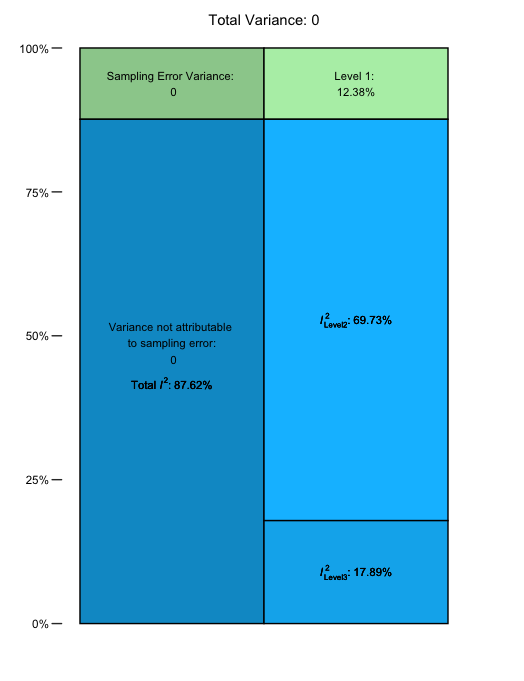 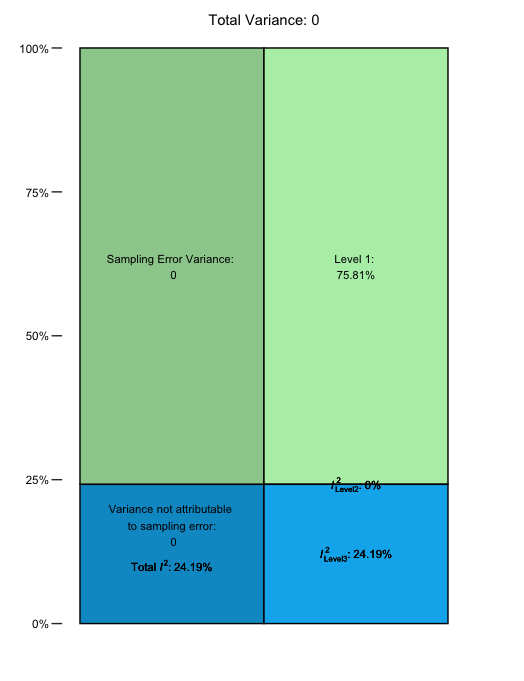 Supplementary Figure 2. Funnel plot of studiesSupplementary figure 2A and 2B show funnel plots of all included studies in the meta-analysis (A=without study labels, B=with study labels).            A									     B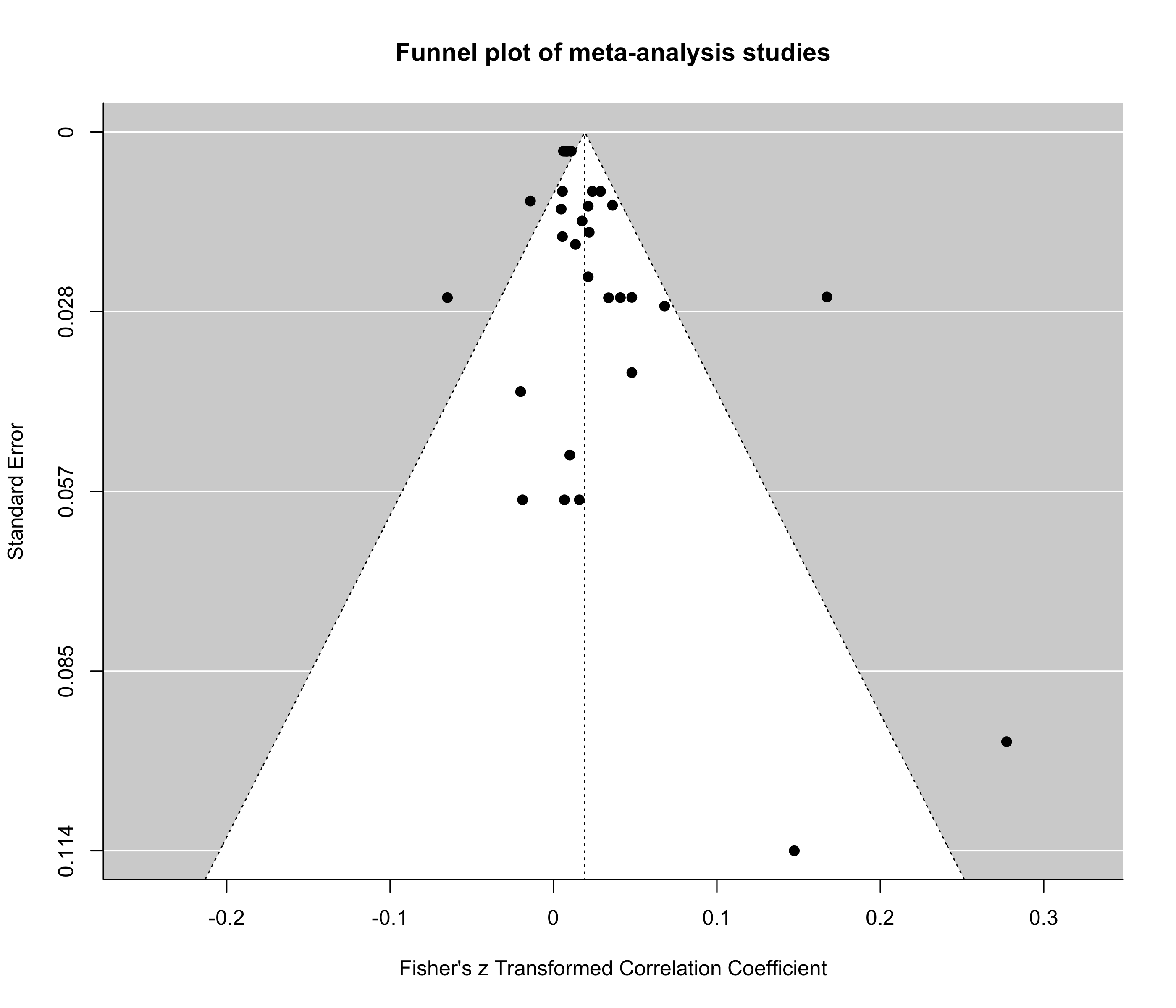 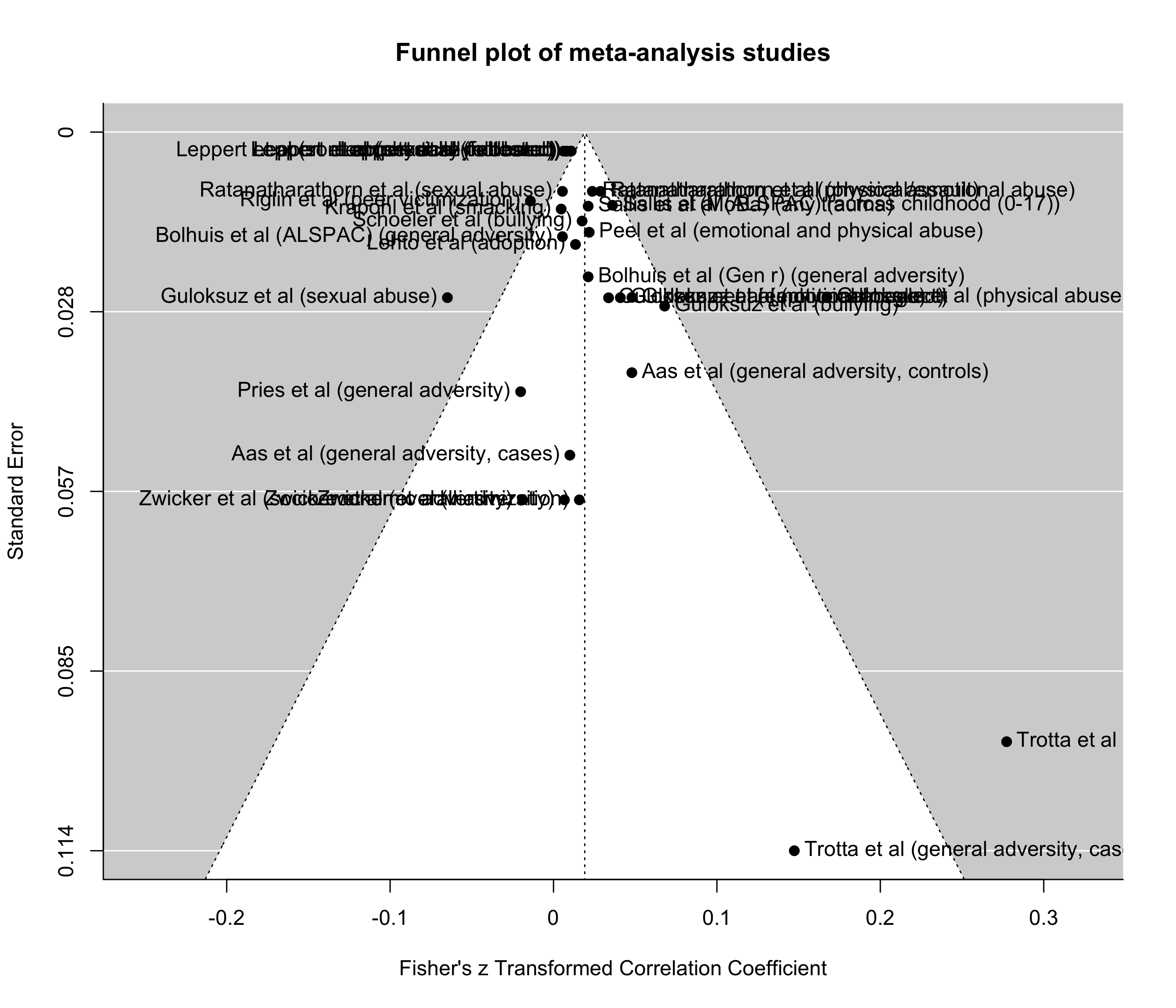 Supplementary Table 3. PRISMA Abstract 2020 ChecklistSupplementary Table 4. PRISMA 2020 Checklist Quality assessment criteriaAcceptable (*)Docherty et al (2018)Krapohl et al (2017)Lehto et al (2020)Leppert et al (2020)Pergola et al (2019)Pries et al (2020)Riglin et al (2019)Sallis et al (2020)Schoeler et al (2019)Zwicker et al (2020)Ratanatharathorn et al (2021)Ratanatharathorn et al (2021)Bolhuis et al (2021)Bolhuis et al (2021)Peel et al (2021)Peel et al (2021)SelectionSelectionSelectionSelectionSelectionSelectionSelectionSelectionSelectionSelectionSelectionSelectionSelectionRepresentativeness of the exposed cohort? Truly or somewhat representative of average child/adult in the community - * * * * * * * * ---****Selection of the non-exposed cohort?Drawn from same community as exposed cohort* ***************Ascertainment of exposure?Secure records or structured interview------*-**--**--Demonstration that outcome of interest was not present at start of study?Yes***-************ComparabilityComparabilityComparabilityComparabilityComparabilityComparabilityComparabilityComparabilityComparabilityComparabilityComparabilityComparabilityComparabilityStudy controls for sex? Yes*-**-* *-**--****Study controls/adjusts for any additional factor? Controlled for any baseline variables associated with outcome or other sensitivity analyses-***************OutcomeOutcomeOutcomeOutcomeOutcomeOutcomeOutcomeOutcomeOutcomeOutcomeOutcomeOutcomeOutcomeAssessment of outcome?Independent blind assessment or record linkage---------*------Was follow-up long enough for outcome to occur? Childhood adversity assessed as adults or data collected at a minimum of two timepoints across childhood (0-18)*****-******--**Adequacy of follow-up of cohorts?Adjusted for missing data or followed up at least once/completed as adult.*****-**********Overall quality score (Maximum=9)5676658688557777Quality assessment criteriaAcceptable (*)Guloksuz et al (2019)Trotta et al (2016)Lemvigh et al (2021)Aas et al (2021)SelectionSelectionSelectionSelectionIs the case definition adequate? Independently validated (research diagnosis/diagnosis from records)* * **Representativeness of casesConsecutive or obvious representative series of cases* ***Selection of controlsCommunity controls****Definition of controlsNo history of disease****ComparabilityComparabilityComparabilityComparabilityStudy controls for sex? Yes****Study controls/adjusts for any additional factor? Controlled for any baseline variables associated with outcome or other sensitivity analyses**-*ExposureExposureExposureExposureAscertainment of exposure?Secure record (e.g., surgical records) or structured interview where blind to case/control status----Same method of ascertainment for cases and controls?Yes****Non-response rateSame rate for both groups---*Overall quality score (Maximum=9)7768EstimateStandard errorZ valueP value Lower 95% CIUpper 95% CIPopulation studies0.01970.00633.11790.00180.00730.0321Clinical studies 0.01210.02730.44240.6582-0.04150.0656Overall model0.01910.00593.24500.00120.00760.0307EstimateStandard errorZ valueP value Lower 95% CIUpper 95% CIPhysical abuse0.06290.04961.26660.2053-0.03440.1601   Sexual abuse -0.00980.0196-0.50100.6163-0.04820.0286Bullying/victimization0.01700.01900.89740.3695-0.02010.0542General adversity0.02420.00623.9182<.00010.01210.0363Section and Topic Item #Checklist item Reported (Yes/No) TITLE TITLE TITLE Title 1Identify the report as a systematic review.YesBACKGROUND BACKGROUND BACKGROUND Objectives 2Provide an explicit statement of the main objective(s) or question(s) the review addresses.YesMETHODS METHODS METHODS Eligibility criteria 3Specify the inclusion and exclusion criteria for the review.YesInformation sources 4Specify the information sources (e.g. databases, registers) used to identify studies and the date when each was last searched.YesRisk of bias5Specify the methods used to assess risk of bias in the included studies.YesSynthesis of results 6Specify the methods used to present and synthesise results.YesRESULTS RESULTS RESULTS Included studies 7Give the total number of included studies and participants and summarise relevant characteristics of studies.YesSynthesis of results 8Present results for main outcomes, preferably indicating the number of included studies and participants for each. If meta-analysis was done, report the summary estimate and confidence/credible interval. If comparing groups, indicate the direction of the effect (i.e. which group is favoured).YesDISCUSSION DISCUSSION DISCUSSION Limitations of evidence9Provide a brief summary of the limitations of the evidence included in the review (e.g. study risk of bias, inconsistency and imprecision).YesInterpretation10Provide a general interpretation of the results and important implications.YesOTHER OTHER OTHER Funding11Specify the primary source of funding for the review.YesRegistration12Provide the register name and registration number.YesSection and Topic Item #Checklist item Location where item is reported TITLE TITLE TITLE Title 1Identify the report as a systematic review.1ABSTRACT ABSTRACT ABSTRACT Abstract 2See the PRISMA 2020 for Abstracts checklist.2INTRODUCTION INTRODUCTION INTRODUCTION Rationale 3Describe the rationale for the review in the context of existing knowledge.3Objectives 4Provide an explicit statement of the objective(s) or question(s) the review addresses.5METHODS METHODS METHODS Eligibility criteria 5Specify the inclusion and exclusion criteria for the review and how studies were grouped for the syntheses.6Information sources 6Specify all databases, registers, websites, organisations, reference lists and other sources searched or consulted to identify studies. Specify the date when each source was last searched or consulted.6Search strategy7Present the full search strategies for all databases, registers and websites, including any filters and limits used.6Selection process8Specify the methods used to decide whether a study met the inclusion criteria of the review, including how many reviewers screened each record and each report retrieved, whether they worked independently, and if applicable, details of automation tools used in the process.7Data collection process 9Specify the methods used to collect data from reports, including how many reviewers collected data from each report, whether they worked independently, any processes for obtaining or confirming data from study investigators, and if applicable, details of automation tools used in the process.7Data items 10aList and define all outcomes for which data were sought. Specify whether all results that were compatible with each outcome domain in each study were sought (e.g. for all measures, time points, analyses), and if not, the methods used to decide which results to collect.7Data items 10bList and define all other variables for which data were sought (e.g. participant and intervention characteristics, funding sources). Describe any assumptions made about any missing or unclear information.7Study risk of bias assessment11Specify the methods used to assess risk of bias in the included studies, including details of the tool(s) used, how many reviewers assessed each study and whether they worked independently, and if applicable, details of automation tools used in the process.7Effect measures 12Specify for each outcome the effect measure(s) (e.g. risk ratio, mean difference) used in the synthesis or presentation of results.See Table 2/3Synthesis methods13aDescribe the processes used to decide which studies were eligible for each synthesis (e.g. tabulating the study intervention characteristics and comparing against the planned groups for each synthesis (item #5)).See Table 2/3Synthesis methods13bDescribe any methods required to prepare the data for presentation or synthesis, such as handling of missing summary statistics, or data conversions.6/7/8Synthesis methods13cDescribe any methods used to tabulate or visually display results of individual studies and syntheses.8Synthesis methods13dDescribe any methods used to synthesize results and provide a rationale for the choice(s). If meta-analysis was performed, describe the model(s), method(s) to identify the presence and extent of statistical heterogeneity, and software package(s) used.7/8Synthesis methods13eDescribe any methods used to explore possible causes of heterogeneity among study results (e.g. subgroup analysis, meta-regression).8Synthesis methods13fDescribe any sensitivity analyses conducted to assess robustness of the synthesized results.8Reporting bias assessment14Describe any methods used to assess risk of bias due to missing results in a synthesis (arising from reporting biases).8Certainty assessment15Describe any methods used to assess certainty (or confidence) in the body of evidence for an outcome.8RESULTS RESULTS RESULTS Study selection 16aDescribe the results of the search and selection process, from the number of records identified in the search to the number of studies included in the review, ideally using a flow diagram.8 See also Figure 2Study selection 16bCite studies that might appear to meet the inclusion criteria, but which were excluded, and explain why they were excluded.8Study characteristics 17Cite each included study and present its characteristics.See Table 2/3Risk of bias in studies 18Present assessments of risk of bias for each included study.See sup materials Table1/2Results of individual studies 19For all outcomes, present, for each study: (a) summary statistics for each group (where appropriate) and (b) an effect estimate and its precision (e.g. confidence/credible interval), ideally using structured tables or plots.See Table 2/3Results of syntheses20aFor each synthesis, briefly summarise the characteristics and risk of bias among contributing studies.8-17Results of syntheses20bPresent results of all statistical syntheses conducted. If meta-analysis was done, present for each the summary estimate and its precision (e.g. confidence/credible interval) and measures of statistical heterogeneity. If comparing groups, describe the direction of the effect.See Figure 1 and supp materialsResults of syntheses20cPresent results of all investigations of possible causes of heterogeneity among study results.15 See also supp Figure 1Results of syntheses20dPresent results of all sensitivity analyses conducted to assess the robustness of the synthesized results.15Reporting biases21Present assessments of risk of bias due to missing results (arising from reporting biases) for each synthesis assessed.N/ACertainty of evidence 22Present assessments of certainty (or confidence) in the body of evidence for each outcome assessed.See Figure 1 and supp materialsDISCUSSION DISCUSSION DISCUSSION Discussion 23aProvide a general interpretation of the results in the context of other evidence.17Discussion 23bDiscuss any limitations of the evidence included in the review.19-21Discussion 23cDiscuss any limitations of the review processes used.19Discussion 23dDiscuss implications of the results for practice, policy, and future research.22OTHER INFORMATIONOTHER INFORMATIONOTHER INFORMATIONRegistration and protocol24aProvide registration information for the review, including register name and registration number, or state that the review was not registered.2, 6Registration and protocol24bIndicate where the review protocol can be accessed, or state that a protocol was not prepared. 2, 6Registration and protocol24cDescribe and explain any amendments to information provided at registration or in the protocol.2, 6Support25Describe sources of financial or non-financial support for the review, and the role of the funders or sponsors in the review.23Competing interests26Declare any competing interests of review authors.23Availability of data, code and other materials27Report which of the following are publicly available and where they can be found: template data collection forms; data extracted from included studies; data used for all analyses; analytic code; any other materials used in the review.N/A